Your recent request for information is replicated below, together with our response.Since 2020, how many fatal dog attacks have happened in your area?Please break down the data as follows:1st January 2020 - 31st December 20201st January 2021 - 31st December 20211st January 2022 - 31st December 20221st January 2023 - 31st December 20231st January 2024 - 6th February 2024For each year, how many fatal dog attacks happened in a private residence/ domestic setting, for example a home?For each year, how many fatal dog attacks happened in a public setting?Unfortunately, I estimate that it would cost well in excess of the current FOI cost threshold of £600 to process your request.  I am therefore refusing to provide the information sought in terms of section 12(1) of the Act - Excessive Cost of Compliance.To explain, we would have to individually review all dangerous dog crime reports for relevance.If you require any further assistance, please contact us quoting the reference above.You can request a review of this response within the next 40 working days by email or by letter (Information Management - FOI, Police Scotland, Clyde Gateway, 2 French Street, Dalmarnock, G40 4EH).  Requests must include the reason for your dissatisfaction.If you remain dissatisfied following our review response, you can appeal to the Office of the Scottish Information Commissioner (OSIC) within 6 months - online, by email or by letter (OSIC, Kinburn Castle, Doubledykes Road, St Andrews, KY16 9DS).Following an OSIC appeal, you can appeal to the Court of Session on a point of law only. This response will be added to our Disclosure Log in seven days' time.Every effort has been taken to ensure our response is as accessible as possible. If you require this response to be provided in an alternative format, please let us know.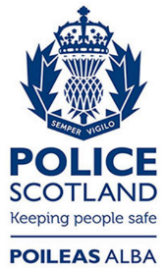 Freedom of Information ResponseOur reference:  FOI 24-0383Responded to:  09 February 2024